Sprawdzian Klawiatura zamiast pióra.Piszemy w programie MS WordZapisz ten plik pod nazwą Sprawdzian1_imię i nazwisko.Przygotuj poszczególne fragmenty z których można będzie wykonać ulotkę reklamującą wycieczkę w Pieniny. Wykonaj poniższe polecenia, wszystkie zadania wykonuj w tym dokumencie poniżej.(1 p.) zaznacz „Biuro Podróży Robik-tour”.  Wyróżnij go za pomocą opcji WordArt. Biuro Podróży Robik-tour  (4 p.) Wstaw kształty: słońce i chmurę. Sformatuj je – słońce ma być żółte, a chmura niebieska. Wewnątrz chmury umieść tekst „Wycieczki pełne wrażeń i atrakcji!”.        Słońce                                                                                                                      chmura(4 p.) sformatuj tekst: „Zapraszamy młodzież szkolną na trzydniową wycieczkę do przepięknej krainy polskich gór – PIENIN”. wybierz krój czcionki – Calibri, rozmiar – 18 pkt,zmień kolor czcionki na zielony,zastosuj opcję Kursywa,wyraz „PIENIN” zapisz pogrubioną czcionką.(3 p.) sformatuj tekst  W programie wycieczki zwiedzanie: Krościenka, Szczawnicy, Czorsztyna i Niedzicy. Zaplanowano także piesze wycieczki w góry, m.in. na Trzy Korony – najwyższy szczyt Pienin Środkowych. Główną atrakcją wycieczki będzie spływ Dunajcem!”. wybierz krój czcionki – Calibri, rozmiar – 16 pkt,pogrub wszystkie nazwy geograficzne,wyjustuj tekst. (5 p.) Tabela  składa się z 3 kolumn i 4 wierszy. sformatuj ją według poniższych poleceń: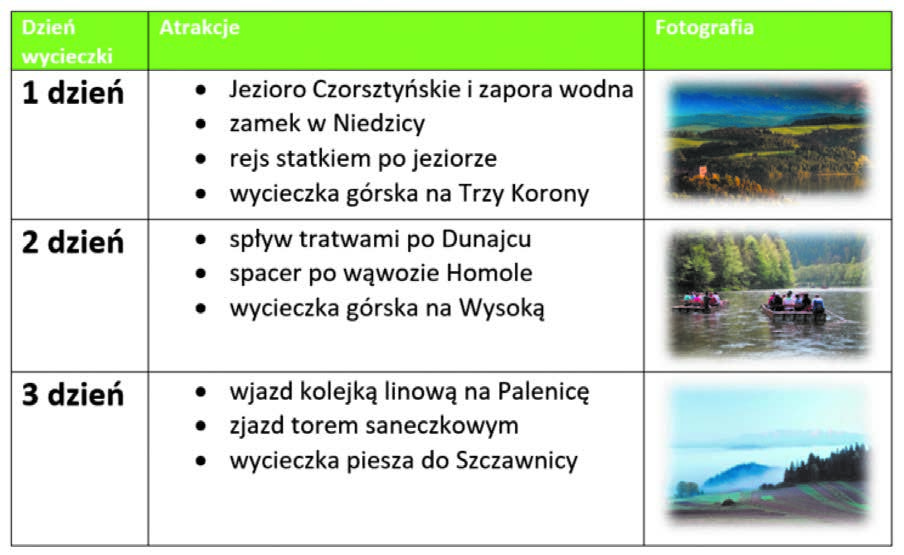 Nazwy dni zapisz pogrubioną czcionką Calibri, rozmiar 18 pkt,Do wymienienia atrakcji użyj listy punktowanej z czarną kropką, zapisz je czcionką Calibri, rozmiar 14 pkt,Nagłówek – zmień kolor tła na zielony, /pierwszy wiersz/ teksty w nagłówku – pogrubiona czcionka Calibri, rozmiar 12 pkt, kolor – biały,Zmień kolor obramowania tabeli na zielony,Znajdź w internecie po jednym zdjęciu przedstawiającym wybraną atrakcję z każdego dnia wycieczki. W ostatniej kolumnie wstaw po jedym zdjęciu atrakcji; dopasuj rozmiar zdjęć do szerokości komórki tabeli, ustal styl obrazu – Prostokąt o wygładzonych krawędziach. (2 p.) Sformatuj  informacje o cenach wycieczki. krój czcionki Calibri, rozmiar 11 pkt,„Cena wycieczki” zapisz pogrubioną czcionką,ceny wymień na liście punktowanej ze strzałkami.Cena wycieczki:300 zł/os. – 45 uczestników320 zł/os. – 40–44 uczestników340 zł/os. – 35–39 uczestników Wykonaj napis „Zapraszamy”. wyróżnij jako obiekt WordArt i sformatuj – użyj efektu Zakręt w górę.(1 p.) Zmień kolor tła dokumentu na jasnożółty. (1 p.) Plik zapisz jako dokument tekstowy w folderze Sprawdzian1_nazwisko i prześlij poprzez zadania domowe do godziny 17.00. Powodzenia  Dzień wycieczkiAtrakcje fotografia1 dzień Jezioro Czorsztyńskie i zapora wodnazamek w Niedzicyrejs statkiem po jeziorzewycieczka górska na Trzy Korony	2 dzieńJezioro Czorsztyńskie i zapora wodnazamek w Niedzicyrejs statkiem po jeziorzewycieczka górska na Trzy Korony	3 dzieńwyjazd kolejką linową na Palenicęzjazd torem saneczkowymwycieczka piesza do Szczawnicy	